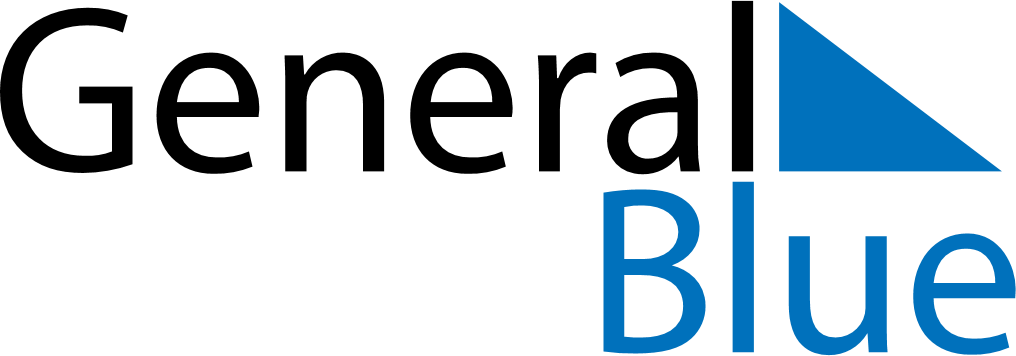 Weekly Meal Tracker May 31, 2026 - June 6, 2026Weekly Meal Tracker May 31, 2026 - June 6, 2026Weekly Meal Tracker May 31, 2026 - June 6, 2026Weekly Meal Tracker May 31, 2026 - June 6, 2026Weekly Meal Tracker May 31, 2026 - June 6, 2026Weekly Meal Tracker May 31, 2026 - June 6, 2026SundayMay 31MondayJun 01MondayJun 01TuesdayJun 02WednesdayJun 03ThursdayJun 04FridayJun 05SaturdayJun 06BreakfastLunchDinner